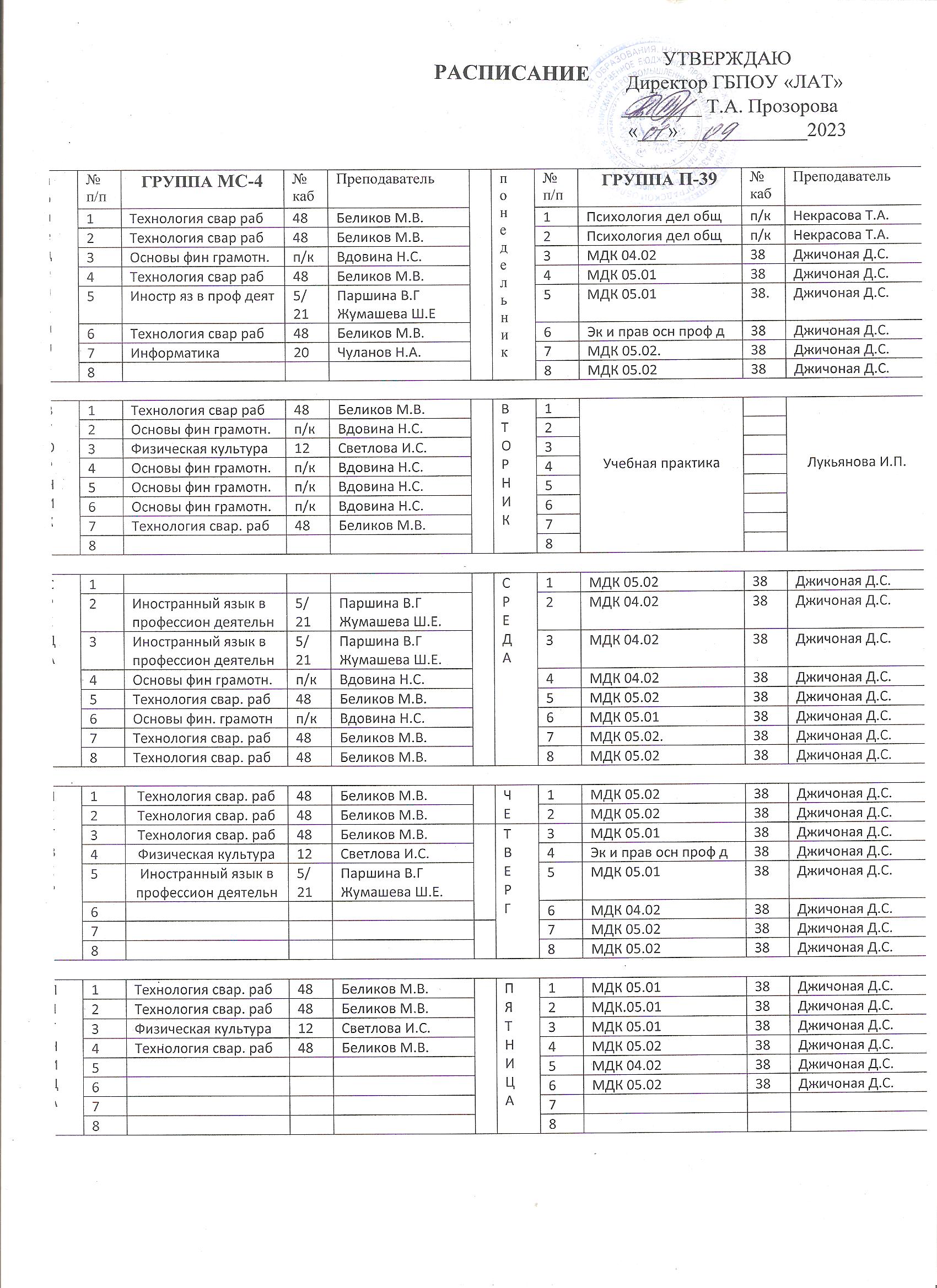 День недели№урокаГруппа 79№
КабинетаПреподавательГруппа 78№
КабПреподаватель                                                                   понедельник1История31Вдовина Н.С.Физика4Силиканова М.Г.понедельник2История31Вдовина Н.С.Химия17Жолобова А.А.понедельник3Русский язык30Дербишева Ю.М.География48Беликов М.В.понедельник4География48Беликов М.В.Русский язык30Дербишева Ю.М.понедельник5БиологияИсипова Н.К.ОБЖ51Пенской А.Н.понедельник6Физ-ра11Светлова И.С.БиологияИсипова Н.К.понедельник7Математика20Капина О.А.БиологияИсипова Н.К.понедельник8Физ-ра11Светлова И.С.Вторник1УПЧучин С.А.История31Вдовина Н.С.Вторник2УПИстория31Вдовина Н.С.Вторник3УПЛитература30Дербишева Ю.М.Вторник4УПЛитература30Дербишева Ю.М.Вторник5УПБиологияИсипова Н.К.Вторник6УПМатематика50Дерябин А.В..Вторник7Эксплуатация54Зюкин А.Г.Вторник8Эксплуатация54Зюкин А.Г.Среда1Осн. материалов54Зюкин А.Г.УПЧучин С.А.Среда2Физика4Силиканова М.Г.УПСреда3Эксплуатация54Зюкин А.Г.УПСреда4Эксплуатация 54Зюкин А.Г.УПСреда5Физ-ра11Светлова И.С..УПСреда6ОБЖ51Пенской А.Н.УПСреда7Математика20Дерябин А.В.Среда8Информатика20Чуланов Н.А.Четверг1Ин.язык1/23Бессараб Т.ИЖумашева Ш.Е.Физ-ра11Светлова И.С.Четверг2Ин.язык1/23Бессараб Т.ИЖумашева Ш.Е.Эксплуатация54Зюкин А.Г.Четверг3Осн. материал.54Зюкин А.Г.Ин. язык1/23Бессараб Т.О.И.Жумашева Ш.Е.Четверг4Физ-ра11Светлова И.С.БиологияИсипова Н.К.Четверг5Эксплуатация54Зюкин А.Г.Ин. язык1/23Бессараб Т.И.Жумашева Ш.Е.Четверг6Эксплуатация54Зюкин А.Г.Информатика20Чуланов Н.А.Четверг7БиологияИсипова Н.К.Осн. материалов.54Зюкин А.Г.Четверг8Математика30Дерябин А.В.Пятница1БиологияИсипова Н.К.Эксплуатация54Зюкин А.Г.Пятница2Литература30Дербишева Ю.М.Эксплуатация54Зюкин А.Г.Пятница3Эксплуатация54Зюкин А.Г.Физ-ра11Светлова И.С.Пятница4Эксплуатация54Зюкин А.Г.Математика50Дерябин А.В.Пятница5География48Беликов М.В.Осн. материалов54Зюкин А.Г.Пятница6Математика20Капина О.А.Эксплуатация54Зюкин А.Г.Пятница7Химия 17Жолобова А.А..География 48Беликов М.В.Пятница8Литература30Дербишева Ю.М.Физ - ра11Светлова И.С.День недели№урокаГруппа 77№
КабинетаПреподавательГруппа П-40№
КабПреподаватель                                                                   понедельник1УПЧучин С.А.Русский язык25Смирнова С.А.понедельник2УПРусский язык25Смирнова С.А.понедельник3УПИстория31Вдовина Н.С.понедельник4УПИстория31Вдовина Н.С.понедельник5УПМДК 02.0122Ситникова О.В.понедельник6УПМДК 02.0122Ситникова О.В.понедельник7Обществознание54Зюкин А.Г.понедельник8Обществознание54Зюкин А.Г.Вторник1Теор.подг.вод2Прозоров И. В.Литература25Смирнова С.А.Вторник2Теор.подг.вод2Прозоров И. В.Литература25Смирнова С.А.Вторник3Психолог.общ9Некрасова Т.А.Физика4Силиканова М.Г.Вторник4Психолог.общ9Некрасова Т.А.Физика4Силиканова М.ГВторник5Физ –ра11Светлова И.С.Охрана труда48Беликов М.В.Вторник6Физ -ра11Светлова И.С.МДК 02.0122Ситникова О.В.Вторник7Обществозн.2Прозорова Т.А.Ин.язык1/23Бессараб Т.И.Жумашева Ш.Е.Вторник8Экология48Беликов М.В.Среда1Теор.подг.вод2Прозоров И.В.УПЛаб № 2Паносян М.Н.Среда2Теор.подг.вод2Прозоров И.В.УПСреда3Астроном4Силиканова М.Г.УПСреда4Информ. технологии20Чуланов Н.А.УПСреда5Эффект. пов.22Ситникова О.В.УПСреда6Эффект. пов22Ситникова О.В.УПСреда7Обществозн.2Прозорова Т.А.Среда8Четверг1Теор.подг.вод2Прозоров И.В.Осн.кулькуляц22Ситникова О.В.Четверг2Теор.подг.вод2Прозоров И.В.Математика20Капина О.А.Четверг3Предприним.деятельность22Ситникова О.В.Математика20Капина О.А.Четверг4Охрана труда48Беликов М.В.Обществознание54Зюкин А.Г.Четверг5Осн. электрот.50Дерябин А.В.Химия17Жолобова А.А.Четверг6Охрана труда 48Беликов М.В.Химия17Жолобова А.А.Четверг7Обществозн2Прозорова Т.А.Охрана труда48Беликов М.В.Четверг8МДК 02.0122Ситникова О.В.Пятница1Ин. язык1/23Бессараб Т.ИЖумашева Ш.Е.Математика20Капина О.А.Пятница2Физ –ра11Светлова И.С.БиологияИсипова Н.К.Пятница3Осн. электрот50Дерябин А.В.Физ-ра11Солдатова С.Н.Пятница4Информатика20Чуланов Н.А.Физ-ра11Солдатова С.Н.Пятница5Физ - ра11Светлова И.С.БиологияИсипова Н.К.Пятница6Обществвозн2Прозорова Т.А.Информатика20Чуланов Н.А.Пятница7Обществвозн2Прозорова Т.А.Информатика20Чуланов Н.А.Пятница8Ин.яз1/23Бессараб Т.И.Жумашева Ш.ЕДень недели№урокаГруппа П-43№
КабинетаПреподавательГруппа  П-42№
КабПреподаватель                                                                   понедельник1МДК 01.0122Ситникова О.В.Математика20Капина О.А..понедельник2БиологияИсипова Н.К.Математика20Капина. О.А.понедельник3Химия17Жолобова А.А.МДК 01.0122Ситникова О.В.понедельник4Химия17Жолобова А.А.МДК 01.0122Ситникова О.В.понедельник5Обществознан.54Зюкин А.Г.География48Беликов М.В.понедельник6Обществознан.54Зюкин А.Г.География48Беликов М.В.понедельник7География48Беликов М.В.Ин.яз1/23Бессараб Т.И.Жумашева Ш.Е.понедельник8География48Беликов М.В.Ин.яз1/23Бессараб Т.И.Жумашева Ш.ЕВторник1МДК 01.01.22Ситникова О.В.Математика20Капина О.А.Вторник2МДК 01.01.22Ситникова О.В.Физика4Силиканова М.Г.Вторник3Ин.язык1/23Бессараб Т.ОЖумашева Ш.Е.МДК 01.0122Ситникова О.А.Вторник4Информатика20Чуланов Н.А.МДК 01.0122Ситникова О.ВВторник5Математика20Капина О.А.Обществознание54Зюкин А.Г.Вторник6Ин. язык1/23Бессараб Т.ИЖумашева Ш.Е.Общестознание54Зюкин А.ГВторник7Физ – ра11Светлова И.С.Экология48Беликов М.В.Вторник8Физ - ра11Светлова И.С.Биология24Исипова Н.К.Среда1МДК 01.0222Ситникова О.В.Физика4Силиканова М.Г.Среда2Русский язык30Дербишева Ю.М.МДК 01.0222Ситникова О.В.Среда3Русский язык30Дербишева Ю.М.Биология24Исипова Н.КСреда4Математика20Капина О.А.Русский язык30Дербишева Ю.М.Среда5Математика20Капина О.А.Экология48Беликов М.В.Среда6Литература30Дербишева Ю.М.Физ-ра11Светлова И.С.Среда7ОБЖ51Пенской А.Н.История31Умурзакова С.А.Среда8История31.Умурзакова С.А.Физ-ра11Светлова И.С.Четверг1Литература30Дербишева Ю.М.Химия17Жолобова А.А.Четверг2Физ – ра11Светлова И.С.Литература30Дербишева Ю.М.Четверг3Осн.микробиологии60Денисенко М.Н.Литература30Дербишева Ю.МЧетверг4Литература30Дербишева Ю.М.Химия17Жолобова А.А.Четверг5История31Умурзакова С. А.Осн.микробиол60Денисенко М.НЧетверг6История31Умурзакова С.А.Осн.микробиол60Денисенко М.НЧетверг7Информатика20Чуланов Н.А.История31Умурзакова С.А.Четверг8Экология48Беликов М.В..История31Умурзакова С.А.Пятница1Физ- ра11Светлова И.С.Информатика 20Чуланов Н.А.Пятница2Осн.микробиологии60Денисенко М.Н.ОБЖ51Пенской А.Н.Пятница3Физики4Силиканова М.Г.Литература30Дербишева Ю.М.Пятница4Физика4Силиканова М.Г.Русский язык30Дербишева Ю.М.Пятница5МДК 01.0122Ситникова О.В.Информатика20Чуланов Н.А.Пятница6БиологияИсипова Н.К.Физ-ра11Светлова И.С.Пятница7Экология48Беликов М.В.Физ-ра11Светлова И.СПятница8ОБЖ51Пенской А.Н.День недели№урокаГруппа МС-5№
КабинетаПреподавательГруппа МС-6№
КабПреподаватель                                                                   понедельник1Техн РЭДС51Пенской А.Н.Обществознание54Зюкин А.Г.понедельник2Техн РЭДС51Пенской А.НОбществознание54Зюкин А.Г.понедельник3Осн.электрот.50Дерябин А.В.Черчение60Денисенко М.Н.понедельник4Осн.электрот.50Дерябин А.В.Русский язык25Смирнова С.А.понедельник5Техн.кам.раб.60Денисенко М.Н.Русский язык25Смирнова С.А.понедельник6Техн.кам.раб.60Денисенко М.Н.Химия 17Жолобова А.А.понедельник7Техн РЭДС51Пенской А.НИстория31Вдовина Н.С.понедельник8Вторник1Техн РЭДС51Пенской А.Н.Черчение60Денисенко М.Н.Вторник2Техн РЭДС51Пенской А.НТехн.кам.раб60Денисенко М.Н.Вторник3Физ-ра11Солдатова С.Н.Техн.кам.раб60Денисенко М.Н.Вторник4Техн.кам.раб60Денисенко М.Н.Физ-ра11Солдатова С.Н.Вторник5Техн.монт.рааб60Денисенко М.Н.Химия17Жолобова  А.А.Вторник6Техн РЭДС51Пенской А.Н.Литература25Смирнова С.А.Вторник7Техн.кам.р-т60Денисенко М.Н.Литература25Смирнова С.А.Вторник8Литерратура25Смирнова С.А.Среда1УП61Чуприков К.В.Физ-ра11Солдатова С.Н.Среда2УПИн.яз1/23Бессараб Т.ИЖумашева Ш.Е..Среда3УПИн.яз1/23Бессараб Т.И.Жумашева Ш.Е.Среда4УПИстория31Вдовина Н.С.Среда5УПХимия17Жолобова А.А.Среда6УПИстория31Вдовина Н.С.Среда7Математика20Капина О.А.Среда8Математика20Капина О.А.Четверг1Техн.монт.раб60Денисенко М.Н.Русский язык25Смирнова С.А.Четверг2Техн.монт.раб60Денисенко М.Н.Русский язык25Смирнова С.А.Четверг3Техн. РЭДС51Пенской А.Н.Физ-ра11Солдатова С.Н.Четверг4Техн. РЭДС51Пенской А.Н.Техн.кам.раб60Денисенко М.Н.Четверг5Техн. РЭДС51Пенской А.Н.Физика4Силиканова М.Г.Четверг6БЖ50Дерябин А.В.Физика4Силиканова М.Г.Четверг7БЖ50Дерябин А.В.Математика20Капина О.А.Четверг8Пятница1УП61Чуприков К.ВЛитература25Смирнова С.А.Пятница2УПМатематика20Капина О.А.Пятница3УПФизика4Силиканова М.Г.Пятница4УПИстория31Вдовина Н.С.Пятница5УПИстория31Вдовина Н.С.Пятница6УПФизика4Силиканова М.Г.Пятница7Физика4Силиканова М.Г.Пятница8День недели№урокаГруппа П-41ПреподавательГруппа Ю-3№
КабПреподаватель                                                                   понедельник1Русский язык25Смирнова С.А.Физ-ра11Солдатова С.Н.понедельник2Русский язык25Смирнова С.А.Физ-ра11Солдатова С.Н.понедельник3История31Вдовина Н.С.Русский язык1Бессараб Т.И.понедельник4История31Вдовина Н.С.Русский язык1Бессараб Т.И.понедельник5МДК 02.0122Ситникова О.В.Литература1Бессараб Т.И.понедельник6МДК 02.0122Ситникова О.В.Литература1Бессараб Т.И.понедельник7Обществознание54Зюкин А.Г.Экономика30Дербишева Ю.Мпонедельник8Обществознание54Зюкин А.Г.Математика20Капина О.А.Вторник1Литература25Смирнова С.А.Обществознание31Вдовина Н.С.Вторник2Литература25Смирнова С.А.Русский язык1Бессараб Т.И.Вторник3Физика4Силиканова М.Г.Математика20Капина О.А.Вторник4Физика4Силиканова М.ГИн.яз1/23Бессараб Т.И. Жумашева Ш.Е.Вторник5Охрана труда48Беликов М.В.История31Вдовина Н.С.Вторник6МДК 02.0122Ситникова О.В.География48Беликов М.В.Вторник7Ин.язык1/23Бессараб Т.И.Жумашева Ш.Е.ОБЖ51Пенской А.Н.Вторник8Экология48Беликов М.В.Среда1УПЛаб № 2Паносян М.Н.Русский язык1Бессараб Т.И.Среда2УПИн.яз1/23Бессараб Т.И.Жумашева Ш.Е.Среда3УПФиз-ра11Солдатова С.Н.Среда4УПЛитература1Бессараб Т.И.Среда5УПИнформатика20Чуланов Н.А.Среда6УПИнформатика20Чуланов Н.А.Среда7Естествознание30Дербишева Ю.МСреда8Четверг1Осн.кулькуляц22Ситникова О.В.Четверг2Математика20Капина О.А.География48Беликов М.В.Четверг3Математика20Капина О.А.ОБЖ51Пенской А.Н.Четверг4Обществознание54Зюкин А.Г.Математика20Капина О.А.Четверг5Химия17Жолобова А.А.Естествознание30Дербишева Ю.МЧетверг6Химия17Жолобова А.А.Русский зык1Бессараб Т.И.Четверг7Охрана труда48Беликов М.В.История31Вдовина Н.С.Четверг8МДК 02.0122Ситникова О.В.Пятница1Математика20Капина О.А.Экономика30Дербишева Ю.МПятница2БиологияИсипова Н.К.Введение в спец.2Чурзина К.И.Пятница3Физ-ра11Солдатова С.Н.Введение в спец.2Чурзина К.И.Пятница4Физ-ра11Солдатова С.Н.Обществознание31Вдовина Н.С.Пятница5БиологияИсипова Н.К.Естестввознание30Дербишева Ю.МПятница6Информатика20Чуланов Н.А.История31Вдовина Н.С.Пятница7Информатика20Чуланов Н.А.Ин.яз1/23Бессараб Т.И.Жумашева Ш.Е.Пятница8Ин.яз1/23Бессараб Т.И.Жумашева Ш.Е№Группа С-21№ПреподавательГруппа С-19№ кПреподаватель                                                                   понедельник1УПЛаб.№1Бондаревский В.НФиз – ра11Светлова И.С.понедельник2УПФиз – ра11Светлова И.С.понедельник3УПОбществознание54Зюкин А.Г.понедельник4УПОбществознание54Зюкин А.Г.понедельник5УПХимия17Жолобова А.А.понедельник6УПРусский язык30Дербишева Ю.М.понедельник7Математика30Дербишева Ю.М.понедельник8Математика30Дербишева Ю.М.Вторник1Обществозн.54Зюкин А.Г.География48Беликов М.В.Вторник2Обществозн.54Зюкин А.Г.Физ –ра11Светлова И.С.Вторник3География48Беликов М.В.ОБЖ51Пенской А.НВторник4География48Беликов М.В.Ин. язык1/23Бессараб Т.И.Жумашева Ш.Е.Вторник5Математика30Дербишева Ю.М.Ин.язык1/23Бессараб Т.И.Жумашева Ш.Е.Вторник6Математика30Дербишева Ю.М.История31Вдовина Н.С.Вторник7Допуски и тех  измер50Дерябин А.В.История31Вдовина Н.СВторник8Химия17Жолобова А.А.Физика4Силиканова М.ГСреда1Осн. материал50Дерябин А.В.УПЛаб №1Бондаревский В.Н.Среда2История31Вдовина Н.С.УПСреда3История31Вдовина Н.С.УПСреда4Физ- ра 11Светлова И.С.УПСреда5Русский язык30Дербишева Ю.М.УПСреда6Физика4Силиканова М.ГУПСреда7Физика4Силиканова М.ГСреда8Химия17Жолобова А.А.Четверг1Осн.тех.свар.и сварочное оборудование51Пенской А.Н.Физика4Силиканова МГЧетверг2Основы материаловедения.50Дерябин А.В.Осн.тех.свар.и сварочного оборудования51Пенской А.Н.Четверг3История31Вдовина Н.С.Доп. и тех  изм.50Дерябин А.В.Четверг4Информатика20Чуланов Н.А.История31Вдовина. Н.С.Четверг5Информатика20Чуланов Н.А.Литература30Дербишева Ю.МЧетверг6Осн.тех.свар.и сварочное оборудование51Пенской А.Н.Литература30Дербишева Ю.МЧетверг7Физ - ра11Светлова И.С.Химия17Жолобова А.А.Четверг8Физ - ра11Светлова И.С.Химия17Жолобова А.А.Пятница1ОБЖ51Пенской А.Н.Математика30Дербишева Н.А.Пятница2Ин. язык1/23Бессараб Т.ИЖумашева Ш.Е..Информатика20Чуланов Н.А.Пятница3Ин. язык1/23Бессараб Т.ИЖумашева Ш.Е..Информатика20Чуланов Н.А.Пятница4Подг. и сбор. опер22Ситникова О.В.Ин.яз1/23 Бессараб Т.И.Жумашева Ш.Е.Пятница5Литература 30Дербишева Ю.М.Осн.материал50Дерябин А.В.Пятница6Литература30Дербишева Ю.М.Осн.тех.свар.и сварочное оборуд51Пенской А.Н.Пятница7Математика30Дербишева Ю.М..Основы материа50Дерябин А.Н.Пятница8Химия17Жолобова А.А.Подг.и сбор опер22Ситникова О.В.День недели№урокаГруппа С-22№
КабинетаПреподавательГруппа С-20№
КабинетаПреподаватель                                                                   Понедельник1Тех. пр.св. констр51Пенской А.Н.Тех. газов. сварки48Беликов М.В.Понедельник2Тех. пр.св. констр51Пенской А.Н.Основы эконом.22Ситникова О.В.Понедельник3Тех. пр.св. констр51Пенской А.Н.Физкультура11Светлова И.С.Понедельник4Физкультура11Светлова И.С.Тех. пр.св. констр51Пенской А.Н.Понедельник5Физкультура11Светлова И.С.Тех. пр.св. констр51Пенской А.Н.Понедельник6Тех. пр.св. констр51Пенской А.Н.БЖ50Дерябин А.В.Понедельник7Понедельник8Вторник1Основы инж.гр.50Дерябин А.В.Физкультура11Светлова И.С.Вторник2Основы инж.гр.50Дерябин А.В.Тех. пр.св. констр51Пенской А.Н.Вторник3Обществознание54Зюкин А.Г.Тех. пр.св. констр51Пенской А.Н.Вторник4Обществознание54Зюкин А.Г.Физкультура11Светлова И.С.Вторник5Тех. пр.св. констр51Пенской А.Н.Основы инж. гр.50Дерябин А.В.Вторник6Тех. газов. сварки48Беликов М.В.Тех. пр.св. констр51Пенской А.Н.Вторник7Вторник8Среда1Физкультура11Светлова И.С.Тех. газов. сварки48Беликов М.В.Среда2БЖ50Дерябин А.В.Физкультура11Светлова И.С.Среда3БЖ50Дерябин А.В.Физкультура11Светлова И.С.Среда4Контр. качества22Ситникова О.В.Основы инж. гр.50Дерябин А.В.Среда5БЖ50Дерябин А.В.Обществознание54Зюкин А.Г.Среда6Тех.пр-ва свар. кон51Пенской А.Н..Обществознание54Зюкин А.Г.Среда7Среда8Четверг1Тех. пр.св. констр51Пенской А.Н.БЖ50Дерябин А.В.Четверг2Тех. пр.св. констр51Пенской А.Н.Тех. газов. сварки48Беликов М.В.Четверг3Физкультура11Светлова И.С.Тех. газов. сварки48Беликов М.В.Четверг4Тех. пр.св. констр51Пенской А.Н.БЖ50Дерябин А.В.Четверг5Тех. газов. сварки48Беликов М.В.Тех. пр.св. констр51Пенской А.Н.Четверг6Основы эконом.22Ситникова О.В.Тех. пр.св. констр51Пенской А.Н.Четверг7Четверг8Пятница1Контр. качества22Ситникова О.В.Тех. пр.св. констр51Пенской А.Н.Пятница2Контр. качества22Ситникова О.В.Тех. пр.св. констр51Пенской А.Н.Пятница3Тех. пр.св. констр51Пенской А.Н.Контр. качества22Ситникова О.В.Пятница4Физкультура11Светлова И.С.Контр. качества22Ситникова О.В.Пятница5Основы эконом.22Ситникова О.В.Тех. пр.св. констр51Пенской А.Н.Пятница6Тех. газов. сварки48Беликов М.В.Тех. пр.св. констр51Пенской А.Н.Пятница7Пятница8День недели№урокаГруппа М 1-20№
КабинетаПреподавательГруппа МСП-1ПреподавательПонедельник 1УП52Некрасова Т.А.Физика4Силиканова М.Г.Понедельник 2УП52Некрасова Т.А.Химия17Жолобова А.А.Понедельник 3УП52Некрасова Т.А.География48Беликов М.В.Понедельник 4УП52Некрасова Т.А.Русский язык30Дербишева Ю.М.Понедельник 5УП52Некрасова Т.А.ОБЖ51Пенской А.Н.Понедельник 6УП52Некрасова Т.А.БиологияИсипова Н.К.Понедельник 7БиологияИсипова Н.К.Понедельник 8Вторник1Психология общения9Некрасова Т.А.История31Вдовина Н.С.Вторник2Психология общения9Некрасова Т.А.История31Вдовина Н.С.Вторник3Основы электротехники50Дерябин А.В.Литература30Дербишева Ю.М.Вторник4Основы права50Дерябин А.В.Литература30Дербишева Ю.М.Вторник5Основы материал9Некрасова Т.А.БиологияИсипова Н.К.Вторник6Основы материал9Некрасова Т.А.Математика50Дерябин А.В..Вторник7Черчение 22Ситникова О.В.Эксплуатация54Зюкин А.Г.Вторник8Тех. мал.раб.9Некрасова Т.А.Эксплуатация54Зюкин А.Г.Среда1УП52Некрасова Т.А.УПЧучин С.А.Среда2УП52Некрасова Т.А.УПСреда3УП52Некрасова Т.А.УПСреда4УП52Некрасова Т.А.УПСреда5УП52Некрасова Т.А.УПСреда6УП52Некрасова Т.А.УПСреда7Среда8Четверг1Осн тех стр работ9Некрасова Т.А.Физ-ра11Светлова И.С.Четверг2Основы экономики22Ситникова О.В.Эксплуатация54Зюкин А.Г.Четверг3Тех. мал.раб.9Некрасова Т.А.Ин. язык1/23Бессараб Т.О.И.Жумашева Ш.Е.Четверг4Эффективное поведение22Ситникова О.В.БиологияИсипова Н.К.Четверг5Эффективное поведение22Ситникова О.В.Ин. язык1/23Бессараб Т.И.Жумашева Ш.Е.Четверг6Тех. мал.раб.9Некрасова Т.А.Информатика20Чуланов Н.А.Четверг7Тех. мал.раб.9Некрасова Т.А.Осн. материалов.54Зюкин А.Г.Четверг8Тех. мал.раб.9Некрасова Т.А.Математика30Дерябин А.В.Пятница1УП52Некрасова Т.А.Эксплуатация54Зюкин А.Г.Пятница2УП52Некрасова Т.А.Эксплуатация54Зюкин А.Г.Пятница3УП52Некрасова Т.А.Физ-ра11Светлова И.С.Пятница4УП52Некрасова Т.А.Математика50Дерябин А.В.Пятница5УП52Некрасова Т.А.Осн. материалов54Зюкин А.Г.Пятница6УП52Некрасова Т.А.Эксплуатация54Зюкин А.Г.Пятница7География 48Беликов М.В.Пятница8Физ - ра11Светлова И.С.